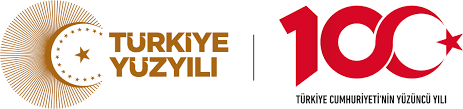 Konya Teknik ÜniversitesiTanıtım Gezisi Başvuru Formu Okul Yetkilisi Açık Rıza Metniİşbu  form,  6698  Sayılı  Kişisel  Verilerin   Korunması  Kanunu’nun  10.maddesinde  düzenlenen  Veri sorumlusunun aydınlatma yükümlülüğü hükümleri kapsamında veri sorumlusu sıfatıyla Konya Teknik Üniversitesi Rektörlüğü tarafından size sunulan Aydınlatma Metninin ardından Kişisel Verilerinizin ve  özel  nitelikli  kişisel  verilerinizin  İşlenmesi  ve  aktarılması  ile  ilgili  açık  rıza tercihlerinizi almak için sunulmaktadır.TarihAd Soyad - İmza